Протокол № 4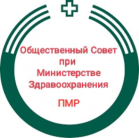 Заседания Общественного совета при Министерстве здравоохранения Приднестровской Молдавской Республики________________________________________________________________________Дата и время проведения: 15-30 часов                                                                                          от 24.12. 2021 годаМесто проведения:ПМР, 3300, г.Тирасполь, ул. Мира, 33, ГУ «Республиканская клиническая больница»,  Хирургическое отделение, актовый залНа заседании председательствовал:Гаря Александр Валерьевич – председатель Общественного совета при Министерстве здравоохранения  Приднестровской Молдавской Республики.Секретарь Общественного совета:Мунтян Н.О.Присутствовали члены Общественного совета:Бутеску Д.А.Горбачева Т.Н., Гранкина Е.П. Грибиняк Е.П Мищенко А.В. Халафова Н.П. По уважительной причине отсутствовали: Андреева А.Е., Барановская Н.Т., Геращенко С.В., Горносталь М.М., Гавловская К.Д., Затыка Ю.Н.   Кворум для голосования имеется.ПОВЕСТКА ДНЯ 4-го ЗАСЕДАНИЯО внесении изменений в  персональный состав комиссий и рабочих групп.Об участии в   проведении медико-этической комиссии (далее – МЭК).О деятельности НКО «Резонанс»  о домашнем насилии.О ряде  рабочих встреч по клиническим рекомендациям.О предложениях сотрудничества от ряда общественных организаций и общественных советов.Об обращениях граждан и других проблемах в здравоохранении.О встрече с российскими и приднестровскими онкологами.О качестве питания и проверках лечебно-профилактических учреждений республики.Об объявлении 2022 года – Годом здравоохранения.Разное (обсуждения, предложения и решение насущных вопросов).Рассмотрение первого  вопроса: О внесении изменений в  персональный состав комиссий и рабочих групп.Выступил: Председатель Общественного совета Гаря Александр Валерьевич,  проинформировал о том, что заместитель председателя ОС Круподерова О.Н. выехала за пределы ПМР. В этой связи он предложил  на должность заместителя председателя  ОС кандидатуру Халафовой Н.П. – секретаря пресс-службы Ассоциации фармацевтов Приднестровья. Одновременно с этим вместо Круподеровой О.Н.  были предложены:- Затыка Ю.Н. - в состав Комиссии по регламенту, этике, организации деятельности и проведению общественной экспертизы проектов нормативных правовых актов; - Грибиняк Е.П. – руководителем  рабочей  группы по повышению информационной открытости медицинских организаций и взаимодействию с Общественными советами при исполнительных органах государственной власти ПМР.Предложения председателя ОС Гаря А.В. были поддержаны членами ОС.Решили: Утвердить: - Халафову Н.П. в должности заместителя председателя ОС при МЗ ПМР.- Затыку Ю.Н. - членом Комиссии по регламенту, этике, организации деятельности и проведению общественной экспертизы проектов нормативных правовых актов; - Грибиняк Е.П. – руководителем  рабочей  группы по повышению информационной открытости медицинских организаций и взаимодействию с Общественными советами при исполнительных органах государственной власти ПМР.Внести соответствующие изменения в структуру ОС при МЗ ПМР (Приложение №1) Голосовали: «ЗА» единогласно.2  Рассмотрение второго  вопроса.  Об участии в   проведении медико-этической комиссии (далее – МЭК).Выступил: Председатель Общественного совета Гаря Александр Валерьевич проинформировал о своем участии  в 6 (шести) медико-этических комиссиях, проведенных в РКБ с приглашением пациентов.Гаря А.В., подчеркнул, что  МЭК была создана  в соответствие с  приказом министерства здравоохранения ПМР «О порядке проведения контроля качества и безопасности медицинской деятельности в государственных лечебно-профилактических учреждениях» от 9 октября 2019 года N 722.Он также отметил, МЭК создана при лечебно-профилактическом учреждении для осуществления контроля и оценки соблюдения медицинскими работниками норм профессиональной этики и деонтологии во взаимоотношениях с коллегами и пациентами, для рассмотрения конфликтных ситуаций, относящихся к сфере этики и служебного поведения работников учреждения здравоохранения.Гаря А.В. выделил  основные цели работы МЭК, в числе которых:а) сохранение и развитие моральных, этических и деонтологических принципов медицинской деятельности;б) повышение уровня ответственности медицинских работников перед населением;в) формирование гармоничных отношений между работником системы здравоохранения и пациентом;г) решение проблемных ситуаций на уровне лечебно-профилактического учреждения, не доводя их до судебных разбирательств.То есть  МЭК, подчеркнул Гаря А.В.,  занимается  практически всеми вопросами, которые находятся в компетенции нашего  ОС. И что самое, главное, выделил Гаря А.В.,  благодаря такой прогрессивной форме как  МЭК всегда находились компромиссы и решения поднимаемых пациентами вопросов. Далее, Гаря А.В. ответил на вопросы присутствующих членов ОС.В обсуждении данного вопроса принимали участие: Бутеску Д.А., Горбачева Т.Н., Гранкина Е.П. и Грибиняк Е.П. Решили: - Принять к сведению информацию о   проведении медико-этической комиссии, как действенного контроля  и безопасности медицинской деятельности в государственных лечебно-профилактических учреждениях Голосовали: «ЗА» единогласно.3. Рассмотрение третьего  вопроса. О деятельности НКО «Резонанс»  о домашнем насилии.Выступили: Председатель Общественного совета Гаря Александр Валерьевич отметил, что в ПМР, как и других странах, в том числе России, имеется множество НКО, которые  работают с пострадавшими от домашнего насилия, в числе которых НКО «Резонанс».К примеру, Российские НКО зафиксировали рост уровня домашнего насилия в период действия ограничительных мер в связи с пандемией коронавирусной инфекции. Они заявляют о росте числа обращений от пострадавших, в то время как МВД отчиталось о снижение числа преступлений в сфере семейно-бытового насилия. Эксперты указывают, что МВД учитывает только число возбужденных уголовных дел, а по более, чем 80% обращений полиция выносит постановления об отказе.Гаря А.В. разъяснил, что когда мы говорим о «домашнем насилии», то мы подразумеваем проблему, которая возникает между людьми, находящимися в личных отношениях — супругами или партнерами, иногда бывшими и необязательно живущими вместе. Как правило, под домашним насилием в обществе принято понимать в первую очередь:- ФИЗИЧЕСКОЕ насилие, оно же рукоприкладство;- СЕКСУАЛЬНОЕ насилие в семье — это принуждение к сексуальным действиям с помощью силы, шантажа или угроз;-  ПСИХОЛОГИЧЕСКОЕ насилие — это систематические оскорбления, шантаж, угрозы, манипулирование;- ЭКОНОМИЧЕСКОЕ — это лишение одного из партнеров финансовой свободы, от утаивания доходов до ситуаций, в которых один партнер полностью забирает зарплату другого и не позволяет ему участвовать в принятии финансовых решений.НКО «Резонанс» на базе МЗ ПМР провела ряд встреч,  в которых  принимали участие мед.работники и  представители общественных организаций, в том числе и ОС при МЗ ПМР. По результатам таких встреч было предложено выработать механизм возникновения домашнего насилия и алгоритм действий в случае наличия насилия в семье, или, как принято говорить,  пакет безопасности.Финалом встречи   было вынесено предложение на базе РКБ чаще  проводить,  либо рассматривать ситуации, связанные с домашним насилием. Работниками  РКБ были внесены конкретные предложения по улучшению  и эффективности деятельности данной организации «Резонанс», работа которых в некоторой степени  может снять нагрузку с мед.работников в данной сфере.В рассмотрении данного вопроса приняли участие  присутствующие члены ОС, которые предложили пригласить представителей  НКО «Резонанс» на   заседание общественного совета в целях  выслушать информацию о ситуации, сложившуюся  в Приднестровье в части  домашнего насилия и , при необходимости,  оказать содействие  данной организации.Решили:Принять к сведению информацию о деятельности НКО «Резонанс»  о домашнем насилии.Инициировать приглашение представителей  НКО «Резонанс» для участия в заседании Общественного совета при МЗ ПМР.Голосовали: «ЗА» единогласно.4.Рассмотрение  четвертого вопроса: О ряде  рабочих встреч по клиническим рекомендациям (КР).Выступили: Председатель Общественного совета Гаря Александр Валерьевич проинформировал о рабочих встречах, на которых рассматривался вопрос о разработке  МЗ ПМР клинических рекомендаций по профилактике и лечению распространённых заболеваний. Речь шла не только о методах лечения и реабилитации пациентов с коронавирусной инфекцией, но затрагивался широкий спектр рекомендаций по лечению кардиологических  заболеваний,  травматологических, тазобедренных и иных хирургических вмешательств.Гаря А.В. отметил важность клинических рекомендаций, которые являются фундаментальным основанием медицинской практики и используются в большинстве стран мира уже на протяжении нескольких десятилетий. КР — это систематически разрабатываемые документы, адресованные практикующим врачам и содержащие разъяснения по вопросам оказания надлежащей медицинской помощи в конкретной клинической ситуации. В этой связи, сказал Гаря А.В.,  Минздравом ПМР проводится активная работа по законодательной регламентации разработки и применения клинических рекомендаций.Далее, Гаря А.В. ответил на вопросы членов ОС в части  впервые проведенной в Приднестровье операции по эндопротезированию тазобедренного сустава.Данную операцию  провёл А.В. Гаря, являющийся травматолог-ортопедом, с помощью коллег-ассистентов из Кишинёва, имеющих большой опыт. Процесс длился один час пять минут, по словам доктора, всё прошло успешно. Ранее граждане, нуждающиеся в эндопротезировании тазобедренного сустава, направлялись на лечение в клиники близлежащих стран по госпрограмме по лечению за пределами республики. Порядка тысячи человек нуждаются в эндопротезировании. И уже с сегодняшнего дня помощь они смогут получить и у наших специалистов, не покидая Приднестровья.Выступили:  члены Общественного совета при МЗ ПМР поблагодарили Гаря А.В. за его вклад  в  проведении  такой уникальной, успешной  и необходимой  для приднестровцев операции, и пожелали дальнейших успехов на данном поприще.Решили:Принять к сведению информацию о рабочих встречах по клиническим рекомендациям.Оказать содействие МЗ ПМР в разработке нормативно-правовой базы для внедрения клинических рекомендаций в повседневную врачебную практику в Приднестровье.Голосовали: «ЗА» единогласно.5  Рассмотрение пятого вопроса: О предложениях сотрудничества от ряда общественных организаций и общественных советов.Выступили: Председатель Общественного совета Гаря Александр Валерьевич проинформировал, что в адрес Общественного совета при МЗ ПМР поступают предложения от ряда общественных организаций и общественных советов города и республики с предложением о проведении совместных мероприятий, круглых столов, встреч и т.д. Он подчеркнул, что среди наших членов ОС много представителей общественных объединений - это РОО «Союз памяти»,  Общественная палата ПМР,  ОО «Союз женщин г. Тирасполь»,  ОО «Ассоциация фармацевтов Приднестровья». Однако в силу  продолжающегося карантина  коронавирусной инфекции  и ограничительных мер нет возможности для  реализации  данных встреч.Выступили: члены ОС, представители Общественных объединений – Горбачева  Т.Н.,  Грибиняк Е.П.,  Халафова Н.П., которые подтвердили свою готовность в  проведении  совместных встреч и мероприятий с общественными организациями и общественными советами города и республики.Решили:- Возобновить  проведение совместных встреч и мероприятий Общественного совета при МЗ ПМР с общественными организациями и общественными советами города и республики.Голосовали: «ЗА» единогласно.6.  Рассмотрение  шестого вопроса. Об обращениях граждан и других проблемах в здравоохранении.Выступили: Председатель Общественного совета Гаря Александр Валерьевич проинформировал, что в адрес МЗ ПМР и  Общественного совета при МЗ ПМР постоянно  поступают обращения граждан с жалобами, предложениями и вопросами. С этой целью  при Правительстве ПМР создан Координационный совет, на котором рассматриваются все вопросы.Так, например, на одном из заседаний  Координационного совета были рассмотрены обращения от граждан республики, которые жаловались на очереди в поликлиниках и невозможность дозвониться в регистратуры,  о выдаче справок для детей после карантина и другие.В свою очередь руководство министерства здравоохранения провело  рабочую встречу, пригласив главных врачей лечебных учреждений республики для обсуждения возникших проблем и способов их решения.Как отметили медики, ситуация в поликлиниках сегодня желает лучшего. Острая нехватка врачей, большой наплыв больных с ОРЗ и ОРВИ также усугубляют ситуацию. Отдельно необходимо отметить, что после заболевания коронавирусной инфекцией для пациентов необходима реабилитация, и она подразумевает также посещение доктора. При этом приём больных и здоровых пациентов проводится в разные дни, такое же разделение делается и для детей. Сегодня в среднем один педиатр принимает до 90 детей в день. Есть ещё некоторые факторы, влияющие на очереди – это узкие коридоры старых зданий, не позволяющие дистанцировать пациентов, а также большой приток людей в первой половине дня. Среди посетителей много сельских жителей, которые не могут получить квалифицированную помощь в СВА и ФАПах у узких специалистов и приезжают в районные учреждения. Помощь необходимо оказать всем. Далее, Кристина Албул обратила внимание на недопустимость посещений медицинских учреждений температурящими больными, которым необходимо сделать ПЦР-тест при подозрении на коронавирусную инфекцию. Забор биоматериалов должны делать медики выездной бригады. Об этом, и многом другом говорили врачи. Все понимают, что перед медициной стоит много проблем, которые необходимо решать.Гаря А.В. отметил, что  это только часть вопросов, которые поднимают наши граждане и с которыми они обращаются в наш адрес и в адрес МЗ ПМР. Он сказал, что нашей задачей остается  своевременное реагирование на каждую такую жалобу и  оказание необходимой помощи в решении любой проблемы.Решили:Принять к сведению обращения граждан  в решении проблемных вопросов  в здравоохранении.Взять под контроль оперативное реагирование  и оказание  содействия гражданам в поднимаемых ими проблемах.Голосовали: «ЗА» единогласно.7.  Рассмотрение седьмого вопроса. О встрече с российскими и приднестровскими онкологами.Выступили: Председатель Общественного совета Гаря Александр Валерьевич, в связи с тем, что  основной докладчик по этой теме Андреева А.Е., являющаяся  заведующей  онкологическим диспансером ГУ «РКБ», отсутствует по уважительной причине,  ознакомил присутствующих  со справочным материалом о  встрече с российскими и приднестровскими онкологами (Справка № 1 прилагается).Решили:Принять к сведению информацию о  встрече с российскими и приднестровскими онкологами.Принять участие в намечаемой  конференции по вопросам онкологии и иных сугубо медицинских вопросах, имеющих информационный вакуум.Голосовали: «ЗА» единогласно8.  Рассмотрение восьмого вопроса. О качестве питания и проверках лечебно-профилактических учреждений республикиВыступили: Председатель Общественного совета Гаря Александр Валерьевич проинформировал, что на основании поступивших предложений от общественных организаций и пациентов Министр здравоохранения Кристина Албул регулярно объезжает с инспекцией лечебно -профилактические учреждения республики. На контроле два направления: проверка качества лечебного питания и ход ремонта по линии Фонда капитальных вложений. Произведены проверки практически во всех районах республики.Министр проверяет не только качество питания, разнообразие меню по лечебным диетам, но и сроки годности и условия хранения продуктов.Качественное питание пациентов – это направление, которое сегодня находится на контроле у Президента и Правительства. Такие внезапные проверки будут проведены по всем лечебно-профилактическим учреждениям республики.В рамках выездных осмотров замечаний не выявлено. Руководством Минздрава дано указание соблюдать все необходимые рекомендации по правильному питанию для всех возрастных категорий, а также следить за полноценным меню больныхВыступили: члены ОС -  Грибиняк Е.П., Мунтян Н.О.,  Бутеску Д.А., которые предложили  делать совместные  инспекции в части проверки качества питания. Также были высказаны предложения по  проведению выездных осмотров.Решили:Принять к сведению информацию о качестве питания и проверках лечебно-профилактических учреждений республики.Инициировать совместные   инспекции в части проверки качества питания в лечебно-профилактических учреждениях республики.Голосовали: «ЗА» единогласно.9. Рассмотрение девятого вопроса. Об объявлении 2022 года – Годом здравоохранения.Слушали: информацию Халафовой Н.П. о том, что в целях привлечения внимания общества и государства к вопросам здравоохранения, улучшения качества и обеспечения доступности медицинской помощи, повышения эффективности медицинских услуг, восстановления и развития инфраструктуры в сфере здравоохранения, Указом Президента  (от 29 июля 2021 г. № 237)  2022 год объявлен в ПМР Годом здравоохранения.В частности в Указе сказано:«предложить Общественной палате Приднестровской Молдавской Республики, общественным советам при исполнительных органах государственной власти Приднестровской Молдавской Республики, общественным объединениям Приднестровской Молдавской Республики направить свои предложения в рамках подготовки республиканского плана мероприятий по проведению в Приднестровской Молдавской Республике Года здравоохранения, а также принять участие в его реализации;Исходя из этого,  для нашего  ОС при МЗ ПМР приоритетными задачами должны стать задачи, вытекающие из этого Указа Президента. Мы должны принимать самое активное участие в его реализации, а также предлагать свои решения и предложения. Она также ознакомила присутствующих  с утвержденным логотипом и планом  мероприятий. (Справка № 2  о логотипе прилагается.)Выступили:  В рассмотрении данного вопроса приняли участие все присутствующие члены ОС при МЗ ПМР. Члены ОС  с сожалением отметили, что  из-за пандемии мы ограничены в сборе граждан для проведения массовых мероприятий.  Тем не менее, все считают  обязательным использование любых спортивных площадок,  включая дворовые, для проведения оздоровительных  упражнений. Мунтян Н.О. предложила  расширить сеть проведения массажей и дыхательных упражнений, особенно необходимых для граждан переболевших  ковидом. Она также предложила в  медицинских учебных заведения организовать  подготовку специалистов по массажу, хотя бы в виде курсов. Однако многие посчитали, что это потребует дополнительных  финансовых затрат, которые не предусмотрены бюджетом учебных  медицинских учреждений. Мунтян Н.О. также  выразила обеспокоенность тем, что в г.Бендеры расформировали отдел физиотерапии и кварцевания.Решили.Принять к сведению и поддержать проведение  в Приднестровской Молдавской Республике Года здравоохранения, а также принять участие в его реализации.Голосовали: «ЗА» единогласно.Председательствовал: Председатель Общественного советапри МЗ ПМР                                                                                                          Гаря А.В.Протокол вела: Секретарь Общественного советапри МЗ ПМР                                                                                                    Мунтян Н.О.ПРИЛОЖЕНИЕ № 1 Утверждено: решением Общественного совета при министерстве здравоохранения ПМР  Протокол № 2 от « 14» мая 2021 г.Протокол № 3 от « 16» июня 2021 гПротокол № 4 от «24» декабря 2022г._______________Гаря А.В.Структурные подразделения Общественного совета при Министерстве здравоохранения ПМР1. Комиссия по регламенту, этике, организации деятельности и проведению общественной экспертизы проектов нормативных правовых актов:Халафова Н.П.      -     руководитель комиссииМунтян Н.О.          Гранкина Е.П. Бутеску Д.А.Затыка Ю.И.2. Комиссия по рассмотрению обращений граждан, осуществлению общественного контроля и мониторингу независимой оценки качества оказания услуг:Гаря А.В.               -    руководитель комиссии  Гавловская К.Д.Горбачева  Т.Н.Мищенко А.В. Горносталь М.М3. Рабочая  группа по повышению информационной открытости медицинских организаций и взаимодействию с Общественными советами при исполнительных органах государственной власти ПМР.Грибиняк Е.П. - . руководитель группыМунтян Н.О.Халафова Н.П.Гаря А.В.Толмачев Д.Ю.4. Рабочая группа по защите прав пациентов, медицинских и фармацевтических работников, координации деятельности в сфере формирования доступной среды в медицинских и фармацевтических организациях для инвалидов и других маломобильных групп населения .Андреева А.Е.         -    руководитель группыЗатыка Ю.Н.,. Грибиняк Е.П Геращенко С.В.Барановская Н.Т.Справка № 1  к  седьмому (7) вопросу повестки дня«О встрече с российскими и приднестровскими онкологами».На площадке Правительства прошла рабочая встреча, посвященная профилактике и лечению онкологических заболеваний. К диалогу были приглашены министр здравоохранения Кристина Албул, главный врач-онколог республики, член ОС при МЗ ПМР Алина Андреева и врач-онколог одной из московских клиник Виталий Огородников.По мнению специалиста российской клиники, в системе оказания онкологической помощи Приднестровья более широко должен применяться механизм по организации врачебных консилиумов. Данный механизм позволит значительно снизить или вовсе исключить вероятность врачебных ошибок, что позитивно повлияет на определение тактики лечения, и, как следствие, на конечный результат лечения. Во врачебных консилиумах при налаживании партнерских отношений смогут принять участие приглашенные специалисты, в том числе и российские онкологи, которые работают в федеральных центрах. На каждом этапе лечения консилиум сможет мониторить ситуацию, контролировать пациента и своевременно менять тактику.Кроме того, было обращено внимание на необходимость продолжения работы по гармонизации приднестровских стандартов оказания онкологической помощи с российскими.Специалисты выразили мнение, что важным условием для повышения уровня оказания онкологической помощи  является ее централизация и создание единого медицинского центра. На данный момент в республике функционирует онко-диспансер, но также в лечебно-профилактических учреждениях рассредоточен коечный фонд по этому профилю.По итогам  данной встречи  Минздраву было поручено в течении месяца разработать «дорожную карту» по повышению качества оказания помощи для онкологических больных. В документе будет указан перечень мероприятий, срок их реализации и ответственные лица.Справка № 2  к девятому (9) вопросу повестки дняОб объявлении 2022 года – Годом здравоохраненияУтвержден логотип.Логотип представляет собой основу из традиционной эмблемы, комбинируемой со стилизованным изображением сердца (как символом стоящей во главе угла человечности добросердечности и отзывчивости), и выполненной в цветах государственного флага Приднестровской Молдавской Республики. Цель логотипа – создание современного, оригинального, легко узнаваемого образа, который будет использоваться во всей информационно-рекламной и представительской продукции в рамках Года здравоохранения в ПМР.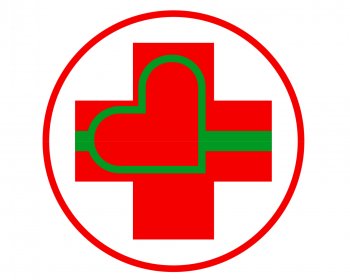 Логотип представляет собой основу из традиционной эмблемы, комбинируемой со стилизованным изображением сердца (как символом стоящей во главе угла человечности добросердечности и отзывчивости), и выполненной в цветах государственного флага Приднестровской Молдавской Республики. Цель логотипа – создание современного, оригинального, легко узнаваемого образа, который будет использоваться во всей информационно-рекламной и представительской продукции в рамках Года здравоохранения в ПМР.